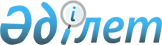 Об утверждении Правил использования целевых текущих трансфертов из республиканского бюджета на 2014 год областными бюджетами, бюджетами городов Астаны и Алматы на поддержку использования возобновляемых источников энергииПостановление Правительства Республики Казахстан от 28 июля 2014 года № 834      В соответствии со статьей 14 Закона Республики Казахстан от 3 декабря 2013 года «О республиканском бюджете на 2014 – 2016 годы» и постановлением Правительства Республики Казахстан от 12 декабря 2013 года № 1329 «О реализации Закона Республики Казахстан «О республиканском бюджете на 2014 – 2016 годы» Правительство Республики Казахстан ПОСТАНОВЛЯЕТ:



      1. Утвердить прилагаемые Правила использования целевых текущих трансфертов из республиканского бюджета на 2014 год областными бюджетами, бюджетами городов Астаны и Алматы на поддержку использования возобновляемых источников энергии.



      2. Министерству окружающей среды и водных ресурсов Республики Казахстан обеспечить перечисление утвержденных сумм целевых текущих трансфертов областным бюджетам, бюджетам городов Астаны и Алматы в установленном законодательством порядке.



      3. Акимам Алматинской, Атырауской, Восточно-Казахстанской, Западно-Казахстанской, Карагандинской, Кызылординской, Мангистауской и Южно-Казахстанской областей обеспечить:

      1) своевременное и целевое использование выделенных сумм целевых текущих трансфертов;

      2) представление отчетов об использовании выделенных сумм целевых текущих трансфертов по итогам полугодия не позднее 30 июля текущего года и по итогам года не позднее 15 февраля следующего финансового года в Министерство окружающей среды и водных ресурсов Республики Казахстан.



      4. Министерству окружающей среды и водных ресурсов Республики Казахстан обеспечить представление в Министерство финансов Республики Казахстан отчетности в порядке и сроки, установленные законодательством Республики Казахстан.



      5. Настоящее постановление вводится в действие по истечении десяти календарных дней после дня его первого официального опубликования и распространяется на правоотношения, возникшие с 1 января 2014 года.      Премьер-Министр

      Республики Казахстан                       К. Масимов

Утверждены         

постановлением Правительства

Республики Казахстан  

от 28 июля 2014 года № 834 

Правила

использования целевых текущих трансфертов из республиканского

бюджета на 2014 год областными бюджетами, бюджетами

городов Астаны и Алматы на поддержку использования

возобновляемых источников энергии

      1. Настоящие Правила использования целевых текущих трансфертов из республиканского бюджета на 2014 год областными бюджетами, бюджетами городов Астаны и Алматы на поддержку использования возобновляемых источников энергии (далее – Правила) определяют порядок использования целевых текущих трансфертов (далее – целевые трансферты), выделяемых областным бюджетам, бюджетам городов Астаны и Алматы из республиканского бюджета по республиканской бюджетной программе 029 «Целевые текущие трансферты областным бюджетам, бюджетам городов Астаны и Алматы на поддержку использования возобновляемых источников энергии».



      2. В настоящих Правилах используются следующие понятия:



      1) индивидуальные потребители электрической и (или) тепловой энергии (далее – индивидуальные потребители) – физические лица, потребляющие электрическую и (или) тепловую энергию от объекта по использованию возобновляемых источников энергии, работающего в автономном режиме в неэлектрифицированных населенных пунктах и (или) поселениях, где централизованное электроснабжение экономически нецелесообразно;



      2) установки по использованию возобновляемых источников энергии (далее – установки ВИЭ) – технические устройства, предназначенные для производства электрической и (или) тепловой энергии с использованием возобновляемых источников энергии;



      3) уполномоченный орган – центральный исполнительный орган, осуществляющий руководство и межотраслевую координацию в области поддержки использования возобновляемых источников энергии. 



      3. Использование целевых текущих трансфертов, выделенных областным бюджетам на поддержку использования возобновляемых источников энергии, осуществляется в порядке, установленном бюджетным законодательством Республики Казахстан.



      4. Целевые трансферты используются на возмещение индивидуальным потребителям пятидесяти процентов от стоимости установок по использованию возобновляемых источников энергии суммарной мощностью не более пяти киловатт. 



      5. Уполномоченный орган:

      1) заключает соглашения о результатах по целевым трансфертам (далее – соглашения) с акимами Алматинской, Атырауской, Восточно-Казахстанской, Западно-Казахстанской, Карагандинской, Кызылординской, Мангистауской и Южно-Казахстанской областей в месячный срок со дня подписания Президентом Республики Казахстан соответствующего закона о республиканском бюджете;

      2) производит перечисление целевых трансфертов из республиканского бюджета бюджетам Алматинской, Атырауской, Восточно-Казахстанской, Западно-Казахстанской, Карагандинской, Кызылординской, Мангистауской и Южно-Казахстанской областей на основании индивидуального плана финансирования соответствующей бюджетной программы по платежам и соглашений в порядке, установленном бюджетным законодательством;

      3) обеспечивает мониторинг за эффективным использованием целевых трансфертов из республиканского бюджета бюджетами Алматинской, Атырауской, Восточно-Казахстанской, Западно-Казахстанской, Карагандинской, Кызылординской, Мангистауской и Южно-Казахстанской областей.



      6. Местные исполнительные органы Алматинской, Атырауской, Восточно-Казахстанской, Западно-Казахстанской, Карагандинской, Кызылординской, Мангистауской и Южно-Казахстанской областей используют суммы целевых трансфертов из республиканского бюджета по целевому назначению в соответствии с индивидуальными планами финансирования соответствующей бюджетной программы по платежам, утвержденными в установленном порядке, и на основании заключенных соглашений.
					© 2012. РГП на ПХВ «Институт законодательства и правовой информации Республики Казахстан» Министерства юстиции Республики Казахстан
				